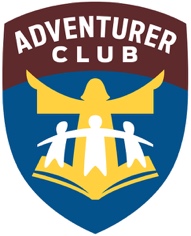 Michigan Conference Adventurer District LeadersDistrict 1 – TBDMarquetteWilsonDistrict 2 -	Elsena Benson(517) 402-9771ebbenson@juno.comKibsa Ludwig (906) 250-6076kibsa.l04@gmail.comAu SableBristolLake CityCadillacCadillac 13th StreetPetoskey Traverse CityDistrict 3 - TBD(989) 388-3401Lrpower6671@yahoo.comBelgreenGrand HavenGrand Rapids CentralGrand Rapids MaranathaGrand Rapids NW SpanishKentwoodRockfordRogers HeightsHollandHolland SpanishShelby*WyomingWyoming Spanish* Inactive clubs past 2 or 3 yearsDistrict 4 -	 Dawn Kroll(989) 590-2500dawnakroll@yahoo.comCedar LakeIthacaMidlandMid-MichiganMt. PleasantDistrict 5 – Tim and Sheri CastanonT - (269) 370-5607timothycastanon@gmail.comS - (269) 366-5931scastanon@misda.orgCharlotteEast LansingHoltLansingLansing Spanish District 6 – Sonya Herford(248) 778-5086sonya@theherfords.netFirst FlintGrand BlancHollyOwosso PontiacSouth FlintTawasDistrict 7 – TBDBerrien Springs VillageBerrien Springs SpanishEau ClaireEau Claire SpanishEdwardsburgHartfordMichiana Fil-AmNilesPMCStevensvilleDistrict 8 -	Tim and Sheri CastanonT - (269) 370-5607timothycastanon@gmail.comS - (269) 366-5931scastanon@misda.orgBattle CreekCentrevilleColdwater *KalamazooPaw PawGoblesUrbandaleDistrict 9 - Cori Hamstra(734) 755-0402corihamstra@comcast.netChris Hamstra(313) 407-3952c.hamstra@comcast.net Ann ArborAnn Arbor SpanishDetroit NorthwestDetroit SpanishMetro *OakwoodOrion/OxfordPlymouth *Troy *